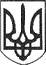 РЕШЕТИЛІВСЬКА МІСЬКА РАДАПОЛТАВСЬКОЇ ОБЛАСТІРОЗПОРЯДЖЕННЯ13 листопада 2020 року                                                                                     № 411Про внесення змін до розпорядження міського голови від 19 листопада 2019 року № 369	Керуючись пунктами 19, 20 частини четвертої статті 42, пунктом 1 частини третьої статті 50 Закону України ,,Про місцеве самоврядування в Україні”, Законом України ,,Про охорону праці”, Положенням про розробку інструкцій з охорони праці, затвердженого Наказом Міністерства праці та соціальної політики України від 29.01.1998 року за №9, зареєстрованого в Міністерстві юстиції України від 7 квітня 1998 року за №226/2666, з метою дотримання вимог з охорони праці під час виконання службових обов’язків працівниками виконавчого комітету Решетилівської міської ради, ЗОБОВ’ЯЗУЮ:	1. Внести зміни до розпорядження міського голови від 19 листопада 2019 року № 369 ,,Про затвердження інструкцій з охорони праці у виконавчому комітеті міської ради”, а саме:	Пункт 1 розпорядження доповнити підпунктом 9 ,,Інструкція з охорони праці № 9 під час роботи на підприємстві в умовах карантину”, що додається.	2. Відповідальному за охорону праці у виконавчому комітеті міської ради забезпечити вивчення інструкцій з охорони праці працівниками виконавчого комітету міської ради.	3. Працівникам виконавчого комітету міської ради під час виконання службових обов’язків дотримуватись вимог з охорони праці відповідно до інструкцій з охорони праці, інших законодавчих актів.	4. Контроль за виконанням цього розпорядження покласти на заступника міського голови Шинканчука Ю.С.Секретар міської ради                                                                       О.А. Дядюнова			 ЗАТВЕРДЖЕНО                                                     розпорядження міського голови                                                  13 листопада 2020 року № 411Інструкція з охорони праці №  9під час роботи на підприємстві в умовах карантинуI. Загальні положення1.1. Дія інструкції поширюється на всі структурні підрозділи та виконавчі органи організації, що працюють в умовах карантину (зокрема, пандемії коронавірусної інфекції), як додаток до інструкцій з охорони праці за професіями, що діють в організації.1.2. Цю інструкцію розроблено на підставі статті 11 Закону України ,,Про захист населення від інфекційних хвороб”; Рекомендації Державної служби України з питань праці від 29.04.2020 ,,Організація порядку внесення змін до актів підприємств у сфері безпеки та здоров’я на роботі щодо недопущення поширення коронавірусної хвороби”; Порядку опрацювання і затвердження роботодавцем нормативних актів з охорони праці, що діють на підприємстві, затвердженого наказом Державного комітету України по нагляду за охороною праці від 21.12.1993 № 132; Рекомендацій для підприємств та роботодавців для запобігання поширенню гострої респіраторної хвороби COVID-19, спричиненої коронавірусом SARS-CoV-2 (додаток до листа МОЗ України на виконання доручення Прем’єр-міністра України від 23.03.2020 №11814/1/1-20).1.3.Вимоги цієї інструкції обов’язкові для усіх працівників організації, які після пом’якшення карантинних обмежень повернулися на свої робочі місця (далі— працівники). 1.4. Небезпечний чинник, який впливає на працівників в умовах пандемії COVID-19— коронавірус SARS-CoV-2. Він передається переважно контактним шляхом: потрапляє на слизові оболонки носа, очей та рота через руки чи інші предмети.Більший ризик тяжкого перебігу хвороби COVID-19 можливий для осіб літнього віку, людей із захворюваннями серця й органів дихання та хворих на цукровий діабет.1.5. Коронавірус SARS-CoV-2 не відносять до небезпечного виробничого чинника для працівників організації (окрім медичних працівників та працівників, діяльність яких пов’язана з усуненням наслідків гострої респіраторної хвороби  COVID-19).1.6. У санвузлах завжди мають бути в наявності мило, одноразові рушники, дезінфекційні засоби для рук із вмістом спирту не менше ніж 60%. Антисептики та одноразові серветки для протирання робочих поверхонь мають бути також розміщені в організації на видних місцях.1.7. Смітники необхідно влаштувати так, щоб до них не потрібно було торкатися руками (наприклад смітники з педаллю). Для утилізації одноразових масок/фільтрів для масок, рукавичок слід передбачити окремі спеціальні урни.1.8. Для запобігання поширенню гострої респіраторної хвороби COVID-19 працівник зобов’язаний:використовувати дезінфікуючі засоби (антисептики), захисну маску та гумові рукавички; у разі користування особистим транспортом дезінфікувати поверхню салону;дотримуватися правил особистої гігієни;уникати контакту з особами, які мають симптоми гострих респіраторних захворювань.1.9. Не допускають до роботи працівників:у стані алкогольного та наркотичного сп’яніння, у хворобливому або стомленому стані;які мають температуру тіла понад 37,2ºС;які мають ознаки гострого респіраторного захворювання  (кашель, задишка, лихоманка).1.10. Особа, яка транспортує хворого працівника додому або до лікувального закладу, повинна використовувати респіратор, захисні окуляри, гумові рукавички. Під час транспортування хворий має бути в захисній масці.1.11. Вимоги безпеки під час проведення робіт конкретизують інструкції за професіями.1.12. Невиконання цих вимог є порушенням трудової дисципліни, за яке можуть застосуватися заходи, передбачені Правилами внутрішнього  трудового розпорядку організації.ІІ. Вимоги безпеки перед початком роботи2.1. Перед початком робочого дня працівник має пройти температурний скринінг.2.2. Провітрити приміщення.2.3. Продезінфікувати робочі поверхні та поверхні, яких часто торкаються— дверні ручки, вимикачі, поручні, столи, телефони, клавіатури, обладнання тощо.2.4. Ретельно помити руки з милом протягом не менше ніж 20 с та висушити їх рушником.2.5. Підготувати для використання захисну маску та гумові рукавички, а також робоче місце відповідно до вимог інструкцій з охорони праці за професією або окремим видом робіт.2.6. Працівники, які відбувають у відрядження, перед початком подорожі повинні перевірити себе на наявність симптомів гострого респіраторного захворювання,а в разі їх виявлення— повідомити про це безпосереднього керівника та залишитися вдома. За необхідності негайно звернутися за консультацією до сімейного лікаря.ІІІ. Вимоги безпеки під час роботи3.1. Дотримувати відстані між людьми, що перебувають на території організації та структурних підрозділів (працівники, відвідувачі, підрядники та замовники (клієнти)) не менше ніж 1,5 м.3.2. Регулярно дезінфікувати робочі поверхні та поверхні, яких часто торкаються.3.3. Провітрювати приміщення щогодини протягом не менше ніж 10 хв.3.4. Не торкатися немитими руками очей, носа та рота, за потреби використовувати одноразові серветки.3.5. Під час кашлю чи чхання прикривати рот і ніс серветкою. Викинути використану серветку в окремий смітник. Опісля вимити руки з милом протягом не менше ніж 20 секунд або обробити їх антисептиком.3.6. Заборонено користуватися посудом, рушниками й іншими предметами індивідуального використання спільно з іншими людьми.3.7. Вживати їжу можна лише під час установлених перерв успеціально відведених для цього місцях.IV. Вимоги безпеки після закінчення роботи4.1. Використані одноразові маски (фільтри для масок), рукавички викидати лише до окремих смітників (урн), спеціально передбачених для утилізації цих засобів.4.2. Продезінфікувати мобільні засоби зв’язку, що використовувались, та вимити руки з милом протягом не менше ніж 20 секунд. Витерти руки рушником або їх просушити.V. Вимоги безпеки в аварійних ситуаціях5.1. Якщо у працівника після прибуття на роботу або протягом дня проявляються симптоми гострого респіраторного захворювання, температура тіла підвищується більше 37,2 ºС і більше, він повинен припинити роботу, повідомити про це своєму безпосередньому керівнику та йти додому. Вдома повідомити сімейному лікарю про свій стан і виконувати його рекомендації. 5.2. Якщо у працівника після прибуття на роботу або протягом дня підвищилася температура тіла понад 38 ºС або розвився невідкладний стан— задишка, стійкий біль у грудній клітці, він повинен звернутися по екстрену медичну допомогу за телефоном “103”.5.3. Якщо працівник контактував з особами, у яких виявили COVID-19, він повинен повідомити про це своєму безпосередньому керівнику, залишитися вдома на самоізоляції, повідомити сімейному лікарю і виконувати його рекомендації щодо дій на самоізоляції. Рішення про припинення самоізоляції приймають у кожному випадку окремо, після консультації з медичними працівниками відповідно до правил, установлених місцевими органами охорони здоров’я.Погоджено:Голова служби охорони праці                         __________               Т.А. МалишГолова Первинної профспілкової організаціїпрацівників Решетилівської міської ради          __________          Д.С. МомотКеруючий справами виконавчого комітету                                Т.А. Малиш            Начальник відділу з юридичних питаньта управління комунальним майном	    Н.Ю. КолотійНачальник відділу організаційно -інформаційної роботи, документообігута управління персоналом	    О.О. МірошникНачальник відділу житлово-комунального господарства, транспорту, зв'язку та з питань охорони праці	    С.С. Тищенко